СОВЕТ НАРОДНЫХ ДЕПУТАТОВПЕТРОПАВЛОВСКОГО СЕЛЬСКОГО ПОСЕЛЕНИЯОСТРОГОЖСКОГО МУНИЦИПАЛЬНОГО РАЙОНАВОРОНЕЖСКОЙ ОБЛАСТИРЕШЕНИЕ01.10.2022 г. № 95с.ПетропавловкаОб актуализации схемы теплоснабжения на территории Петропавловского сельского поселенияВ соответствии с Федеральным законом от 06.10.2003 года № 131-ФЗ «Об общих принципах организации местного самоуправления в Российской Федерации», Федеральным законом от 27.07.2012 г. № 190-ФЗ «О теплоснабжении», постановлением Правительства РФ от 22.02.2012 г. № 154 «О требованиях к схемам теплоснабжения, водоснабжения и водоотведения, порядку их разработки и утверждения», изменений и дополнений в нормативные правовые акты Российской Федерации и Уставом Петропавловского сельского поселения, Совет народных депутатов Петропавловского сельского поселенияРЕШИЛ:1. Актуализировать схему теплоснабжения на территории Петропавловского сельского поселения в с.Петропавловка согласно приложению 1.2. Контроль за исполнением данного решения оставляю за главой поселения.Глава Петропавловского сельского поселения                             А.А.НовиковаПриложение 1 к решению Совета народных депутатов Петропавловского сельского поселения от 01.10.2022 г. №95Схема теплоснабжения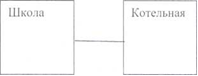 ПОЯСНИТЕЛЬНАЯ ЗАПИСКАк схеме теплоснабжения на территории Петропавловского сельского поселения в с.ПетропавловкаКотельнаяУстановленная мощность: 0,180 Гкал.Потребители:МКОУ Петропавловская СОШТрубы: диаметр- 100 мм. и 57 мм протяженность- 45 м. год пуска в эксплуатацию- 1998 г.Прокладка труб: подземная канальная.Мероприятия по нивелированию потенциальныхугроз в системе теплоснабжения:1. Проведение ежегодной диагностики тепловой сети для выявления участков, подлежащих ремонту или замене2. Проведение режимно-наладочных испытаний тепловой сети3. Создание резерва материальных ресурсов (труб, запчастей, источника подпитки системы водоснабжения)4. Проведение гидравлических испытаний тепловой сети5. Систематическое проведение контроля гидравлических режимов тепловых сетей по установленным в узловых точках манометрам, которые при помощи трехходовых кранов должны включаться лишь на время, необходимое для снятия показаний.6. Обеспечение требуемого напора в системе тепловой сети.7. Исключение вскипания теплоносителя в подающей магистрали.8. Исключение опорожнения систем отопления в зданиях, а значит последующего завоздушивания при повторном пуске.9. Исключение опасных превышений давления у потребителей, вызывающих возможность порыва труб и отопительной арматуры.